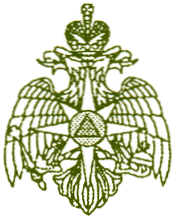 МЧС РОССИИГЛАВНОЕ УПРАВЛЕНИЕМИНИСТЕРСТВА РОССИЙСКОЙ ФЕДЕРАЦИИ ПО ДЕЛАМ ГРАЖДАНСКОЙ ОБОРОНЫ, ЧРЕЗВЫЧАЙНЫМ СИТУАЦИЯМ И ЛИКВИДАЦИИ ПОСЛЕДСТВИЙ СТИХИЙНЫХ БЕДСТВИЙ ПО ИРКУТСКОЙ ОБЛАСТИЦентр ГИМС (управление) Главного управленияМЧС России по Иркутской областиНижнеудинская группа патрульной службы665106, г. Нижнеудинск, ул. Некрасова, д. 3тел. 8 991 435 29 37E-mail: gims_n@mail.ruИсх. № 31 от 26.10.2021 г.                                      Главам МО Нижнеудинского районаУважаемые Главы МО!       Согласно постановления правительства Иркутской области 280/59 от 24.12.2020  пункт 32(8) «На период становления и вскрытия ледового покрова не допускается выход и передвижение людей по льду водного объекта на основании запрета, установленного правовым актом органа местного самоуправления муниципального образования Иркутской области, в местах, где установлены запрещающие знаки безопасности на водных объектах.» и Протокола №5 заседания Комиссии по предупреждению и ликвидации ЧС и обеспечения пожарной безопасности МО «Нижнеудинский район» прошу Вас разработать и утвердить правовые акты об установке запрещаюших знаках на подведомственной Вам территории в зимний период 2021-2022.Информацию предоставить до 02.11.2021 на электронный адрес: gims_n@mail.ru.Ст. государственный   инспектор	             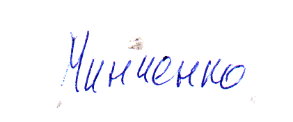 по маломерным судам                                                                          А.Ю. Минченко